Tema Forskningens Døgn 2013: Kritisk brug af Internettet Oplæg fra IVA forskere1. Lektor Hans Dam Christensen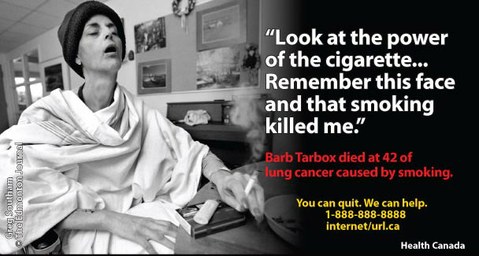 Advarsler mod tobaksrygning kan i dag komme til syne mange steder. De kan blandt andet dukke op som TV-spots, i biografreklamer og på billboards. Og de kan dukke op på cigaretpakker. I dette foredrag sættes sidstnævnte i fokus.Gennem de senere år er sådanne advarsler blevet mere og mere udbredte som billige sundhedsinvesteringer med stor forebyggende effekt, og de bevæger sig desuden fra at have været skriftlige til nu at blive præget af billeder. På den ene side bliver cigaretpakken til en visuel slagmark mellem sundhedsfremmende myndigheder og tobaksproducenter, og på den anden side kan advarslerne i en teoretisk optik anvendes til at spørge til forholdet mellem skrift og billede såvel som viden og følelse. Undersøgelser peger nemlig på, at jo mere ”skrækaffekt”, billederne udtrykker, des mere effekt har de, og ofte kan modtagerne tillige opleve at få mere information om rygningens mulige konsekvenser.Praktiske oplysninger:
Til rådighed: 2. maj og 3. maj, formiddag, Hovedstadsregionen. 
Tilbud: 45 minutters oplæg med mulighed for efterfølgende spørgsmål. 
Målgruppe: unge, voksne
Teknik: computer tilkoblet projektor (og med internetadgang).Link: http://pure.iva.dk/da/persons/hans-dam-christensen%28168eada2-298d-440b-8758-e47f2193b03d%29.html 2. Lektor Jeppe Nicolaisen: Fup eller Fakta Hvordan agerer man kildekritisk, når man bevæger sig rundt på internettet?  Foredraget diskuterer to bud på kildekritiske metoder (Checkliste metoden og Komparativ kildeanalyse) og illustrerer brugen af disse på udvalgte sider om sundhed.  Internettet bugner af tilbud og muligheder. Hvad er Fup, hvad er Fakta? Er der muligheder for at kontrollere de mange informationer?
Kildekritik har i Danmark hovedsageligt være forstået som historikernes domæne. I forbindelse med overgangen til digitale medier er informationsprofessionelle aktører i stigende grad begyndt at se kildekritik (i en udvidet betydning af dette begreb) som en nødvendig del af deres vejledning og undervisning af brugere.  Foredraget vil så vidt muligt inddrage eksempler fra relevant kontekst.
Link: http://pure.iva.dk/da/persons/jeppe-nicolaisen%28a938a711-9e04-492d-a05b-6c4cbd5052c7%29.html Praktiske oplysninger:
Til rådighed: 2. maj formiddag og eftermiddag. 3. maj formiddag, begge dage Hovedstadsregionen
Tilbud: 30 minutters oplæg med mulighed for efterfølgende spørgsmål.Målgruppe: unge, voksneTeknik: Computer tilkoblet projektor 
3. Professor Birger Hjørland: Wikipedias kvalitet: Hvad siger forskningen? 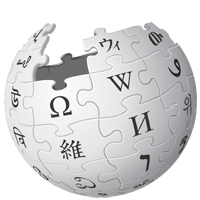 Wikipedia er på mange måder en stor succes. Én indikator er, at Wikipedia artikler ofte er topprioriterede i Google-søgninger. Men én ting er popularitet, noget andet er kvalitet og pålidelighed. Mange undervisningsinstitutioner vil fx ikke acceptere, at studerende anfører Wikipedia som kilde. Men hvad er fordom og hvad er viden? Wikipedia er et populært emne for videnskabelige undersøgelser. Spørgsmålet er, hvad de siger de om Wikipedias pålidelighed og kvalitet?

Link: http://pure.iva.dk/da/persons/birger-hjoerland%283713cca6-7e15-4a2f-8938-680a776029d2%29.html Praktiske oplysninger:
Til rådighed: 2. maj og 3. maj både formiddag og eftermiddag.
Geografisk radius: Hovedstadsregionen
Tilbud: oplæg 30 – 45 minutter med mulighed for efterfølgende debat og spørgsmål.
Målgruppe: voksne
Teknik: pc og projektor.4. Lektor Helene Høyrup: Videns kritik af internettet i en uddannelseskontekstDigital dannelse drejer sig ikke kun om at mestre bestemte teknologier, men i lige så høj grad om at udvikle en kritisk analyse og et analytisk beredskab over for internettets information. Internettets aktuelle informationslandskab er præget af en række mekanismer, der bør underkastes kritisk informationsanalyse for at kunne indgå frugtbart i en uddannelsessammenhæng. Men hvad er kritisk internet-analyse? Hvordan kan undervisere og informationsprofessionelle helt konkret udvikle læringsforløb om dette? Hvilke træk ved internettet gør dette nødvendigt? Og hvilke forståelsesmæssige positioner kan vi trække på?Link: http://pure.iva.dk/da/persons/helene-hoeyrup%282542839a-e8d2-4e55-8fc5-7cc683b33189%29.html Praktiske oplysninger:
Til rådighed: 2. maj, eftermiddag, hele landet. 
Tilbud: 45 minutters oplæg med mulighed for efterfølgende spørgsmål. 
Målgruppe: voksne
Teknik: Krav om computer tilkoblet projektor (og med internetadgang).5. Professor Per Hasle: Det retoriske samfund i dag: Om information og videnI de sidste 20 år har vort samfund med stor hast bevæget sig i retning af både et vidensamfund og et retorisk samfund. Den retoriske dimension har mange sider og udtryk. Det aktuelle er det forhold, at netop information og viden i det retoriske lys får et andet præg end tidligere. Fokus på ’viden’ er i denne optik ikke så meget, at viden er om noget, som på, at viden er til noget og nogen – og dermed undergivet et kommunikationsformål.Oplægget påviser retorikkens fornyede relevans i disse år. Foredraget belyser retorikkens aktualiserede betydning for det moderne vidensamfund bliver belyst med retorikken i det klassiske Grækenland og Rom som klangbund. Vi vil tage et langt blik tilbage på retorikken i det klassiske Grækenland og Rom, men hele tiden med fokus på retorikkens aktualiserede betydning for det moderne vidensamfund vil foredraget trække linjer til retorikken i det klassiske Grækenland og Rom og påvise retorikkens relevans i dag.
Link: http://pure.iva.dk/da/persons/per-hasle%281d45c1aa-6eb5-4d3e-96cc-164d9fb37daa%29.html 
Praktiske oplysninger:Til rådighed: 2. maj. Formiddag 3. maj formiddag.
Tilbud: 45 minutters oplægger med mulighed for efterfølgende spørgsmål. 
Målgruppe unge og voksneGeografisk radius: Hovedstadsregionen.Teknik: PC og projektor.6. Lektor Lars Konzack: All Your Base Are Belong To Us. Netgenerationens brug af internettet.Mit oplæg handler om, hvordan den nye generation bruger internettet, og hvordan de er på vej til at få mere mediemagt og indflydelse i samfundet som naturlig konsekvens af, at de forstår at bruge internettet. De kommunikerer gennem trolling og internet-memer og deltager aktivt på Nettet. Jeg vil også komme omkring, hvilke positioner de vil indtage i samfundet i kølvandet på pensionsbølgen i 2010erne. Alt dette leder hen til at forstå, hvordan samfundet er på vej mod et kulturskift fra et broadcast-domineret mediebillede til mere pluralistisk netværkskommunikation.Link: http://iva.dk/omiva/nyheder/insight/12-01-05/portraet-af-en-forsker-lars-konzack/ Praktiske oplysninger:
Til rådighed:Tilbud:Målgruppe:Geografisk radiusTeknik:7. Lektor Camilla Moring:Informationskompetence og digital dannelse. Hvad er det?Internettet har skabt en mængde nye muligheder, men også faldgruber når det gælder om at søge, vurdere og sammenstille information. Det kræver en række færdigheder eller kompetencer, som nogle betegner som informationskompetencer og andre som digital dannelse. En række institutioner i samfundet har i de senere år sat fokus på disse kompetencer, fx uddannelsesinstitutioner, biblioteker og de kommunale borgerservices, men opgaven er langt fra entydig. For hvad vil det egentlig sige at være informationskompetent eller digital dannet?  Har vi alle brug for disse kompetencer og hvem skal bidrage til denne kompetenceudvikling? Oplægget giver ikke entydige svar, men præsenterer udvalgte perspektiver på emnet, der kan sætte rammen for en diskussion af disse spørgsmål.Link: http://pure.iva.dk/da/persons/camilla-moring%28e8714a98-746b-443d-b2aa-a84e8b8e5f5b%29.html Praktiske oplysninger:Til rådighed: 2. og 3. maj, formiddag. Hovedstadsregionen.Tilbud: 30-45 min. oplæg med efterfølgende spørgsmål og diskussion.Målgruppe: voksneTeknik: pc med tilkoblet projektor.